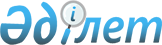 О некоторых вопросах оказания государственных услуг в области здравоохраненияПриказ Министра здравоохранения Республики Казахстан от 18 мая 2020 года № ҚР ДСМ-49/2020. Зарегистрирован в Министерстве юстиции Республики Казахстан 19 мая 2020 года № 20665.       В соответствии с подпунктом 1) статьи 10 Закона Республики Казахстан от 15 апреля 2013 года "О государственных услугах" ПРИКАЗЫВАЮ:      1. Утвердить:       1) правила оказания государственной услуги "Выдача справки с противотуберкулезной организации" согласно приложению 1 к настоящему приказу;       2) правила оказания государственной услуги "Выдача справки с психоневрологической организации" согласно приложению 2 к настоящему приказу;       3) правила оказания государственной услуги "Выдача справки с наркологической организации" согласно приложению 3 к настоящему приказу.      2. Департаменту медико-социальной помощи Министерства здравоохранения Республики Казахстан в установленном законодательством Республики Казахстан порядке обеспечить:      1) государственную регистрацию настоящего приказа в Министерстве юстиции Республики Казахстан;      2) размещение настоящего приказа на интернет-ресурсе Министерства здравоохранения Республики Казахстан после его официального опубликования;      3) в течение десяти рабочих дней после государственной регистрации настоящего приказа в Министерстве юстиции Республики Казахстан предоставление в Юридический департамент Министерства здравоохранения Республики Казахстан сведений об исполнении мероприятий, предусмотренных подпунктами 1) и 2) настоящего пункта.      3. Контроль за исполнением настоящего приказа возложить на вице-министра здравоохранения Республики Казахстан Актаеву Л.М.      4. Настоящий приказ вводится в действие по истечении десяти календарных дней после дня его первого официального опубликования.      "Согласовано"
Министерство цифрового развития, инноваций и
аэрокосмической промышленности
Республики Казахстан
_________________ А. Жумагалиев
" " _______________ 2020 года Правила оказания государственной услуги "Выдача справки с противотуберкулезной организации" Глава 1. Общие положения       1. Настоящие правила оказания государственной услуги "Выдача справки с противотуберкулезной организации" (далее – Правила) разработаны в соответствии с подпунктом 1) статьи 10 Закона Республики Казахстан от 15 апреля 2013 года "О государственных услугах" (далее – Закон) и определяют порядок оказания государственной услуги "Выдача справки с противотуберкулезной организации" (далее – государственная услуга).      2. Государственная услуга оказывается организациями здравоохранения (далее – услугодатель) через веб-портал "электронного правительства" www.egov.kz (далее – портал) физическим лицам (далее – услугополучатель). Глава 2. Порядок оказания государственной услуги      3. Для получения государственной услуги услугополучатель через портал подает электронный запрос, где в "личный кабинет" услугополучателю направляется уведомление – отчет о принятии запроса с указанием даты и времени получения результата государственной услуги, при этом сведения о документах, удостоверяющих личность, услугодатель получает из соответствующих государственных информационных систем через шлюз "электронного правительства".      4. Государственная услуга может быть получена услугополучателем в отношении себя, а также в отношении другого лица, после получения его согласия, предоставленного из кабинета пользователя на веб-портале "электронного правительства" либо посредством зарегистрированного на веб-портале "электронного правительства" абонентского номера сотовой связи лица путем передачи одноразового пароля или путем отправления короткого текстового сообщения в качестве ответа на уведомление портала.      5. Перечень основных требований к оказанию государственной услуги, включающий характеристики процесса, форму, содержание и результат оказания, а также иные сведения с учетом особенностей предоставления государственной услуги изложены в стандарте государственной услуги, согласно приложению к настоящим Правилам.       6. Услугодатель обеспечивает внесение данных в информационную систему мониторинга оказания государственных услуг о стадии оказания государственной услуги в соответствии с приказом исполняющего обязанности Министра транспорта и коммуникаций Республики Казахстан от 14 июня 2013 года № 452 "Об утверждении Правил внесения данных в информационную систему мониторинга оказания государственных услуг о стадии оказания государственной услуги" (зарегистрирован в Реестре государственной регистрации нормативных правовых актов под № 8555).      7. Внесение данных в информационную систему мониторинга оказания государственных услуг автоматизировано. Глава 3. Обжалование решений, действий (бездействия) услугодателя и (или) его должностных лиц по вопросам оказания государственных услуг      8. Жалоба на решение, действий (бездействия) услугодателя подается в уполномоченный орган в области здравоохранения и (или) в уполномоченный орган по оценке и контролю за качеством оказания государственных услуг в соответствии с законодательством Республики Казахстан.      9. Жалоба подается в письменной форме по почте, посредством портала либо нарочно через канцелярию услугодателя.      10. В жалобе услугополучателя указываются:      1) фамилия, имя, отчество (при его наличии);      2) индивидуальный идентификационный номер;      3) почтовый адрес и контактный телефон.      11. Подтверждением принятия жалобы является ее регистрация (штамп, входящий номер и дата) в канцелярии уполномоченный органа в области здравоохранения и (или) в уполномоченного органа по оценке и контролю за качеством оказания государственных услуг с указанием даты и времени, фамилии и инициалов(-а) должностного лица, принявшего жалобу, срока и места получения ответа на поданную жалобу.      12. Жалоба услугополучателя по вопросам оказания государственных услуг, подлежит рассмотрению в течение 15 (пятнадцати) рабочих дней со дня ее регистрации. Мотивированный ответ о результатах рассмотрения жалобы направляется услугополучателю по почте, либо выдается нарочно в канцелярии услугодателя.      13. При отправке жалобы через портал услугополучателю из "личного кабинета" доступна информация об обращении, которая обновляется в ходе обработки обращения (отметки о доставке, регистрации, исполнении, ответ о рассмотрении или отказе в рассмотрении).       14. В случае несогласия с результатами оказанной государственной услуги, услугополучатель имеет право обратиться в суд в соответствии с подпунктом 6) статьи 4 Закона Республики Казахстан от 15 апреля 2013 года "О государственных услугах". Стандарт государственной услуги  "Выдача справки с противотуберкулезной организации"                                Анықтама/Справка      Берілген күні ________________________________________________
Дата выдачи      Т.А.Ә. (ол болған жағдайда) ___________________________________
Ф.И.О. (при его наличии)       Туған күні __________________________________________________
Дата рождения      Мекен жайы _________________________________________________
Адрес (место жительства)      Диспансерлік есепте тұратыны _________состоит/не состоит_________
На диспансерном учете       Деректер _________________________ақпараттық жұйесімен берілген
Данные предоставлены информационной системой _______________ Правила оказания государственной услуги "Выдача справки с психоневрологической организации" Глава 1. Общие положения       1. Настоящие правила оказания государственной услуги "Выдача справки с психоневрологической организации" (далее – Правила) разработаны в соответствии с подпунктом 1) статьи 10 Закона Республики Казахстан от 15 апреля 2013 года "О государственных услугах" (далее – Закон) и определяют порядок оказания государственной услуги "Выдача справки с психоневрологической организации" (далее – государственная услуга).      2. Государственная услуга оказывается организациями здравоохранения (далее – услугодатель) через веб-портал "электронного правительства" www.egov.kz (далее – портал) физическим лицам (далее – услугополучатель). Глава 2. Порядок оказания государственной услуги      3. Для получения государственной услуги услугополучатель через портал подает электронный запрос, где в "личный кабинет" услугополучателю направляется уведомление – отчет о принятии запроса с указанием даты и времени получения результата государственной услуги, при этом сведения о документах, удостоверяющих личность, услугодатель получает из соответствующих государственных информационных систем через шлюз "электронного правительства".      4. Государственная услуга может быть получена услугополучателем в отношении себя, а также в отношении другого лица, после получения его согласия, предоставленного из кабинета пользователя на веб-портале "электронного правительства" либо посредством зарегистрированного на веб-портале "электронного правительства" абонентского номера сотовой связи лица путем передачи одноразового пароля или путем отправления короткого текстового сообщения в качестве ответа на уведомление портала.      5. Перечень основных требований к оказанию государственной услуги, включающий характеристики процесса, форму, содержание и результат оказания, а также иные сведения с учетом особенностей предоставления государственной услуги изложены в стандарте государственной услуги, согласно приложению к настоящим Правилам.       6. Услугодатель обеспечивает внесение данных в информационную систему мониторинга оказания государственных услуг о стадии оказания государственной услуги в соответствии с приказом исполняющего обязанности Министра транспорта и коммуникаций Республики Казахстан от 14 июня 2013 года № 452 "Об утверждении Правил внесения данных в информационную систему мониторинга оказания государственных услуг о стадии оказания государственной услуги" (зарегистрирован в Реестре государственной регистрации нормативных правовых актов под № 8555).      7. Внесение данных в информационную систему мониторинга оказания государственных услуг автоматизировано. Глава 3. Обжалование решений, действий (бездействия) услугодателя и (или) его должностных лиц по вопросам оказания государственных услуг      8. Жалоба на решение, действий (бездействия) услугодателя подается в уполномоченный орган в области здравоохранения и (или) в уполномоченный орган по оценке и контролю за качеством оказания государственных услуг в соответствии с законодательством Республики Казахстан.      9. Жалоба подается в письменной форме по почте, посредством портала либо нарочно через канцелярию услугодателя.      10. В жалобе услугополучателя указываются:      4) фамилия, имя, отчество (при его наличии);      5) индивидуальный идентификационный номер;      6) почтовый адрес и контактный телефон.      11. Подтверждением принятия жалобы является ее регистрация (штамп, входящий номер и дата) в канцелярии уполномоченный органа в области здравоохранения и (или) в уполномоченного органа по оценке и контролю за качеством оказания государственных услуг с указанием даты и времени, фамилии и инициалов(-а) должностного лица, принявшего жалобу, срока и места получения ответа на поданную жалобу.      12. Жалоба услугополучателя по вопросам оказания государственных услуг, подлежит рассмотрению в течение 15 (пятнадцати) рабочих дней со дня ее регистрации. Мотивированный ответ о результатах рассмотрения жалобы направляется услугополучателю по почте, либо выдается нарочно в канцелярии услугодателя.      13. При отправке жалобы через портал услугополучателю из "личного кабинета" доступна информация об обращении, которая обновляется в ходе обработки обращения (отметки о доставке, регистрации, исполнении, ответ о рассмотрении или отказе в рассмотрении).       14. В случае несогласия с результатами оказанной государственной услуги, услугополучатель имеет право обратиться в суд в соответствии с подпунктом 6) статьи 4 Закона Республики Казахстан от 15 апреля 2013 года "О государственных услугах". Стандарт государственной услуги  "Выдача справки с психоневрологической организации"                                Анықтама/Справка      Берілген күні ______________________________________________
Дата выдачи      Т.А.Ә. (ол болған жағдайда) ___________________________________
Ф.И.О. (при его наличии)       Туған күні __________________________________________________
Дата рождения      Мекен жайы _________________________________________________
Адрес (место жительства)      Диспансерлік есепте тұратыны _________состоит/не состоит_________
На диспансерном учете       Деректер _________________________ақпараттық жұйесімен берілген
Данные предоставлены информационной системой _______________ Правила оказания государственной услуги "Выдача справки с наркологической организации" Глава 1. Общие положения       1. Настоящие правила оказания государственной услуги "Выдача справки с наркологической организации" (далее – Правила) разработаны в соответствии с подпунктом 1) статьи 10 Закона Республики Казахстан от 15 апреля 2013 года "О государственных услугах" (далее – Закон) и определяют порядок оказания государственной услуги "Выдача справки с наркологической организации" (далее – государственная услуга).      2. Государственная услуга оказывается организациями здравоохранения (далее – услугодатель) через веб-портал "электронного правительства" www.egov.kz (далее – портал) физическим лицам (далее – услугополучатель). Глава 2. Порядок оказания государственной услуги      3. Для получения государственной услуги услугополучатель через портал подает электронный запрос, где в "личный кабинет" услугополучателю направляется уведомление – отчет о принятии запроса с указанием даты и времени получения результата государственной услуги, при этом сведения о документах, удостоверяющих личность, услугодатель получает из соответствующих государственных информационных систем через шлюз "электронного правительства".      4. Государственная услуга может быть получена услугополучателем в отношении себя, а также в отношении другого лица, после получения его согласия, предоставленного из кабинета пользователя на веб-портале "электронного правительства" либо посредством зарегистрированного на веб-портале "электронного правительства" абонентского номера сотовой связи лица путем передачи одноразового пароля или путем отправления короткого текстового сообщения в качестве ответа на уведомление портала.      5. Перечень основных требований к оказанию государственной услуги, включающий характеристики процесса, форму, содержание и результат оказания, а также иные сведения с учетом особенностей предоставления государственной услуги изложены в стандарте государственной услуги, согласно приложению к настоящим Правилам.       6. Услугодатель обеспечивает внесение данных в информационную систему мониторинга оказания государственных услуг о стадии оказания государственной услуги в соответствии с приказом исполняющего обязанности Министра транспорта и коммуникаций Республики Казахстан от 14 июня 2013 года № 452 "Об утверждении Правил внесения данных в информационную систему мониторинга оказания государственных услуг о стадии оказания государственной услуги" (зарегистрирован в Реестре государственной регистрации нормативных правовых актов под № 8555).      7. Внесение данных в информационную систему мониторинга оказания государственных услуг автоматизировано. Глава 3. Обжалование решений, действий (бездействия) услугодателя и (или) его должностных лиц по вопросам оказания государственных услуг      8. Жалоба на решение, действий (бездействия) услугодателя подается в уполномоченный орган в области здравоохранения и (или) в уполномоченный орган по оценке и контролю за качеством оказания государственных услуг в соответствии с законодательством Республики Казахстан.      9. Жалоба подается в письменной форме по почте, посредством портала либо нарочно через канцелярию услугодателя.      10. В жалобе услугополучателя указываются:      7) фамилия, имя, отчество (при его наличии);      8) индивидуальный идентификационный номер;      9) почтовый адрес и контактный телефон.      11. Подтверждением принятия жалобы является ее регистрация (штамп, входящий номер и дата) в канцелярии уполномоченный органа в области здравоохранения и (или) в уполномоченного органа по оценке и контролю за качеством оказания государственных услуг с указанием даты и времени, фамилии и инициалов(-а) должностного лица, принявшего жалобу, срока и места получения ответа на поданную жалобу.      12. Жалоба услугополучателя по вопросам оказания государственных услуг, подлежит рассмотрению в течение 15 (пятнадцати) рабочих дней со дня ее регистрации. Мотивированный ответ о результатах рассмотрения жалобы направляется услугополучателю по почте, либо выдается нарочно в канцелярии услугодателя.      13. При отправке жалобы через портал услугополучателю из "личного кабинета" доступна информация об обращении, которая обновляется в ходе обработки обращения (отметки о доставке, регистрации, исполнении, ответ о рассмотрении или отказе в рассмотрении).       14. В случае несогласия с результатами оказанной государственной услуги, услугополучатель имеет право обратиться в суд в соответствии с подпунктом 6) статьи 4 Закона Республики Казахстан от 15 апреля 2013 года "О государственных услугах". Стандарт государственной услуги  "Выдача справки с наркологической организации"                                      Анықтама/Справка      Берілген күні ______________________________________________
Дата выдачи      Т.А.Ә. (ол болған жағдайда) ___________________________________
Ф.И.О. (при его наличии) 
Туған күні __________________________________________________
Дата рождения      Мекен жайы _________________________________________________
Адрес (место жительства)       Диспансерлік есепте тұратыны _________состоит/не состоит_________
На диспансерном учете       Деректер _________________________ақпараттық жұйесімен берілген 
Данные предоставлены информационной системой _______________© 2012. РГП на ПХВ «Институт законодательства и правовой информации Республики Казахстан» Министерства юстиции Республики КазахстанДенсаулық сақтау саласында мемлекеттік қызметтер көрсетудің кейбір мәселелері туралыҚазақстан Республикасы Денсаулық сақтау министрінің 2020 жылғы 18 мамырдағы № ҚР ДСМ-49/2020 бұйрығы. Қазақстан Республикасының Әділет министрлігінде 2020 жылғы 19 мамырда № 20665 болып тіркелді.       "Мемлекеттік көрсетілетін қызметтер туралы" 2013 жылғы 15 сәуірдегі Қазақстан Республикасы Заңы 10-бабының 1) тармақшасына сәйкес БҰЙЫРАМЫН:      1. Мыналар:       1) осы бұйрыққа 1-қосымшаға сәйкес "Туберкулезге қарсы ұйымнан анықтама беру" мемлекеттік қызмет көрсету қағидалары;       2) осы бұйрыққа 2-қосымшаға сәйкес "Психоневрологиялық ұйымнан анықтама беру" мемлекеттік қызмет көрсету қағидалары;       3) осы бұйрыққа 3-қосымшаға сәйкес "Наркологиялық ұйымнан анықтама беру" мемлекеттік қызмет көрсету қағидалары бекітілсін.      2. Қазақстан Республикасы Денсаулық сақтау министрлігінің Медициналық-әлеуметтік көмек департаменті Қазақстан Республикасының заңнамасында белгіленген тәртіппен:      1) осы бұйрықты Қазақстан Республикасы Әділет министрлігінде мемлекеттік тіркеуді;      2) осы бұйрықты ресми жариялағаннан кейін оны Қазақстан Республикасы Денсаулық сақтау министрлігінің интернет-ресурсына орналастыруды;      3) осы бұйрықты Қазақстан Республикасы Әділет министрлігінде мемлекеттік тіркегеннен кейін он жұмыс күні ішінде Қазақстан Республикасы Денсаулық сақтау министрлігінің Заң департаментіне осы тармақтың 1), 2) тармақшаларында көзделген іс-шаралардың орындалуы туралы мәліметтерді беруді қамтамасыз етсін.      3. Осы бұйрықтың орындалуын бақылау Қазақстан Республикасының Денсаулық сақтау вице-министрі Л.М. Ақтаеваға жүктелсін.      4. Осы бұйрық алғашқы ресми жарияланған күнінен кейін күнтізбелік он күн өткен соң қолданысқа енгізіледі.      "Келісілді"      Қазақстан Республикасының      Цифрлық даму, инновациялар      және аэроғарыш өнеркәсібі министрі      _____________________А. Жұмағалиев      2020 жылғы " "_________________ "Туберкулезге қарсы ұйымнан анықтама беру" мемлекеттік қызмет көрсету қағидалары 1-тарау. Жалпы ережелер       1. Осы "Туберкулезге қарсы ұйымнан анықтама беру" мемлекеттік қызмет көрсету қағидалары (бұдан әрі – Қағидалар) "Мемлекеттік көрсетілетін қызметтер туралы" 2013 жылғы 15 сәуірдегі Қазақстан Республикасының Заңы (бұдан әрі – Заң) 10-бабының 1) тармақшасына сәйкес әзірленді және "Туберкулезге қарсы ұйымнан анықтама беру" мемлекеттік қызмет көрсету (бұдан әрі – мемлекеттік көрсетілетін қызмет) тәртібін айқындайды.      2. Мемлекеттік көрсетілетін қызметті денсаулық сақтау ұйымдары (бұдан әрі – көрсетілетін қызметті беруші) жеке тұлғаларға (бұдан әрі – көрсетілетін қызметті алушы) www.egov.kz "электрондық үкімет" веб-порталы (бұдан әрі – портал) арқылы көрсетеді. 2-тарау. Мемлекеттік қызмет көрсету тәртібі      3. Мемлекеттік көрсетілетін қызметті алу үшін көрсетілетін қызметті алушы портал арқылы электрондық сұрау салуды береді, онда көрсетілетін қызметті алушының "жеке кабинетіне" мемлекеттік көрсетілетін қызмет нәтижесін алу күні мен уақытын көрсете отырып, сұрау салудың қабылданғаны туралы хабарлама-есеп жіберіледі, бұл ретте жеке басын куәландыратын құжаттар туралы мәліметтерді көрсетілетін қызметті беруші "электрондық үкімет" шлюзі арқылы тиісті мемлекеттік ақпараттық жүйелерден алады.      4. Мемлекеттік қызметті көрсетілетін қызметті алушы өзіне қатысты, сондай-ақ басқа тұлғаға қатысты "электрондық үкімет" веб-порталында пайдаланушының кабинетінен берілген оның келісімін алғаннан кейін не "электрондық үкімет" веб-порталында тіркелген тұлғаның ұялы байланысының абоненттік нөмірі арқылы бір реттік паролін беру жолымен немесе портал хабарламасына жауап ретінде қысқа мәтіндік хабарламаны жіберу жолымен алуы мүмкін.      5. Мемлекеттік қызмет көрсету процесінің сипаттамасын, нысанын, мазмұны мен нәтижесін, сондай-ақ мемлекеттік қызмет көрсету ерекшеліктерін ескере отырып, өзге де мәліметтерді қамтитын мемлекеттік қызмет көрсетуге қойылатын негізгі талаптардың тізбесі осы Қағидаларға қосымшаға сәйкес мемлекеттік қызмет стандартында баяндалған.       6. Көрсетілетін қызметті беруші "Мемлекеттік көрсетілетін қызметтерді көрсету мониторингінің ақпараттық жүйесіне мемлекеттік көрсетілетін қызметті көрсету сатысы туралы деректер енгізу қағидаларын бекіту туралы" Қазақстан Республикасы Көлік және коммуникация министрі міндетін атқарушының 2013 жылғы 14 маусымдағы № 452 бұйрығына (Нормативтік құқықтық актілерді мемлекеттік тіркеу тізілімінде № 8555 болып тіркелген) сәйкес мемлекеттік көрсетілетін қызметтерді көрсету мониторингінің ақпараттық жүйесіне мемлекеттік көрсетілетін қызметті көрсету сатысы туралы деректерді енгізуді қамтамасыз етеді.      7. Мемлекеттік қызметтерді көрсету мониторингінің ақпараттық жүйесіне деректерді енгізу автоматтандырылған. 3-тарау. Мемлекеттік қызмет көрсету мәселелері бойынша көрсетілетін қызметті берушінің және (немесе) оның лауазымды адамдарының шешімдеріне, әрекеттеріне (әрекетсіздігіне) шағымдану      8. Көрсетілетін қызметті берушінің шешіміне, әрекетіне (әрекетсіздігіне) шағым Қазақстан Республикасының заңнамасына сәйкес денсаулық сақтау саласындағы уәкілетті органға және (немесе) мемлекеттік қызметтер көрсету сапасын бағалау және бақылау жөніндегі уәкілетті органға беріледі.      9. Шағым жазбаша нысанда пошта арқылы, портал арқылы не көрсетілетін қызметті берушінің кеңсесі арқылы қолма-қол беріледі.      10. Көрсетілетін қызметті алушының шағымында:      1) тегі, аты, әкесінің аты (бар болса);      2) жеке сәйкестендіру нөмірі;      3) пошталық мекенжайы және байланыс телефоны.      11. Шағымның қабылданғанын растау күні мен уақыты, шағымды қабылдаған лауазымды адамның тегі мен аты-жөні, берілген шағымға жауап алу мерзімі мен орны көрсетіле отырып, оны денсаулық сақтау саласындағы уәкілетті органның және (немесе) мемлекеттік қызметтер көрсету сапасын бағалау және бақылау жөніндегі уәкілетті органның кеңсесінде тіркеу (мөртабан, кіріс нөмірі және күні) болып табылады.      12. Көрсетілетін қызметті алушының мемлекеттік қызметтер көрсету мәселелері бойынша шағымы тіркелген күнінен бастап 15 (он бес) жұмыс күні ішінде қаралуға жатады. Шағымды қарау нәтижелері туралы дәлелді жауап көрсетілетін қызметті алушыға пошта арқылы жіберіледі не көрсетілетін қызметті берушінің кеңсесінде қолма-қол беріледі.      13. Шағымды портал арқылы жіберген кезде көрсетілетін қызметті алушы "жеке кабинеттен" өтінішті өңдеу барысында жаңартылатын өтініш туралы ақпаратқа (жеткізу, тіркеу, орындау туралы белгілер, қарау немесе қараудан бас тарту туралы жауап) қол жеткізе алады.       14. Көрсетілген мемлекеттік қызметтің нәтижелерімен келіспеген жағдайда көрсетілетін қызметті алушының "Мемлекеттік көрсетілетін қызметтер туралы" 2013 жылғы 15 сәуірдегі Қазақстан Республикасының Заңы 4-бабының 6) тармақшасына сәйкес сотқа жүгінуге құқығы бар. "Туберкулезге қарсы ұйымнан анықтама беру" мемлекеттік көрсетілетін қызмет стандарты Анықтама/Справка      Берілген күні ______________________________________________      Дата выдачи      Т.А.Ә. (ол болған жағдайда) ___________________________________      Ф.И.О. (при его наличии)      Туған күні __________________________________________________      Дата рождения      Мекенжайы _________________________________________________      Адрес (место жительства)      Диспансерлік есепте тұратыны ________тұрады/тұрмайды___________      На диспансерном учете      Деректер___________________________ақпараттық жүйесімен берілген      Данные предоставлены информационной системой ___________________ "Психоневрологиялық ұйымнан анықтама беру" мемлекеттік қызмет көрсету қағидалары 1-тарау. Жалпы ережелер       1. Осы "Психоневрологиялық ұйымнан анықтама беру" мемлекеттік қызмет көрсету қағидалары (бұдан әрі – Қағидалар) "Мемлекеттік көрсетілетін қызметтер туралы" 2013 жылғы 15 сәуірдегі Қазақстан Республикасының Заңы (бұдан әрі – Заң) 10-бабының 1) тармақшасына сәйкес әзірленді және "Психоневрологиялық қарсы ұйымнан анықтама беру" мемлекеттік қызмет көрсету (бұдан әрі – мемлекеттік көрсетілетін қызмет) тәртібін айқындайды.      2. Мемлекеттік қызметті денсаулық сақтау ұйымдары (бұдан әрі – көрсетілетін қызметті беруші) жеке тұлғаларға (бұдан әрі – көрсетілетін қызметті алушы) www.egov.kz "электрондық үкімет" веб-порталы (бұдан әрі – портал) арқылы көрсетеді. 2-тарау. Мемлекеттік қызмет көрсету тәртібі      3. Мемлекеттік көрсетілетін қызметті алу үшін көрсетілетін қызметті алушы портал арқылы электрондық сұрау салуды береді, онда көрсетілетін қызметті алушының "жеке кабинетіне" мемлекеттік көрсетілетін қызмет нәтижесін алу күні мен уақытын көрсете отырып, сұрау салудың қабылданғаны туралы хабарлама-есеп жіберіледі, бұл ретте жеке басын куәландыратын құжаттар туралы мәліметтерді көрсетілетін қызметті беруші "электрондық үкімет" шлюзі арқылы тиісті мемлекеттік ақпараттық жүйелерден алады.      4. Мемлекеттік қызметті көрсетілетін қызметті алушы өзіне қатысты, сондай-ақ басқа тұлғаға қатысты "электрондық үкімет" веб-порталында пайдаланушының кабинетінен берілген оның келісімін алғаннан кейін не "электрондық үкімет" веб-порталында тіркелген тұлғаның ұялы байланысының абоненттік нөмірі арқылы бір реттік паролін беру жолымен немесе портал хабарламасына жауап ретінде қысқа мәтіндік хабарламаны жіберу жолымен алуы мүмкін.      5. Мемлекеттік қызмет көрсету процесінің сипаттамасын, нысанын, мазмұны мен нәтижесін, сондай-ақ мемлекеттік қызмет көрсету ерекшеліктерін ескере отырып, өзге де мәліметтерді қамтитын мемлекеттік қызмет көрсетуге қойылатын негізгі талаптардың тізбесі осы Қағидаларға қосымшаға сәйкес мемлекеттік қызмет стандартында баяндалған.       6. Көрсетілетін қызметті беруші "Мемлекеттік көрсетілетін қызметтерді көрсету мониторингінің ақпараттық жүйесіне мемлекеттік көрсетілетін қызметті көрсету сатысы туралы деректер енгізу қағидаларын бекіту туралы" Қазақстан Республикасы Көлік және коммуникация министрінің міндетін атқарушының 2013 жылғы 14 маусымдағы № 452 бұйрығына (Нормативтік құқықтық актілерді мемлекеттік тіркеу тізілімінде № 8555 болып тіркелген) сәйкес мемлекеттік көрсетілетін қызметтерді көрсету мониторингінің ақпараттық жүйесіне мемлекеттік көрсетілетін қызметті көрсету сатысы туралы деректерді енгізуді қамтамасыз етеді.      7. Мемлекеттік қызметтерді көрсету мониторингінің ақпараттық жүйесіне деректерді енгізу автоматтандырылған. 3-тарау. Мемлекеттік қызмет көрсету мәселелері бойынша көрсетілетін қызметті берушінің және (немесе) оның лауазымды адамдарының шешімдеріне, әрекеттеріне (әрекетсіздігіне) шағымдану      8. Көрсетілетін қызметті берушінің шешіміне, әрекетіне (әрекетсіздігіне) шағым Қазақстан Республикасының заңнамасына сәйкес денсаулық сақтау саласындағы уәкілетті органға және (немесе) мемлекеттік қызметтер көрсету сапасын бағалау және бақылау жөніндегі уәкілетті органға беріледі.      9. Шағым жазбаша нысанда пошта арқылы, портал арқылы не көрсетілетін қызметті берушінің кеңсесі арқылы қолма-қол беріледі.      10. Көрсетілетін қызметті алушының шағымында:      1) тегі, аты, әкесінің аты (бар болса);      2) жеке сәйкестендіру нөмірі;      3) пошталық мекенжайы және байланыс телефоны.      11. Шағымның қабылданғанын растау күні мен уақыты, шағымды қабылдаған лауазымды адамның тегі мен аты-жөні, берілген шағымға жауап алу мерзімі мен орны көрсетіле отырып, оны денсаулық сақтау саласындағы уәкілетті органның және (немесе) мемлекеттік қызметтер көрсету сапасын бағалау және бақылау жөніндегі уәкілетті органның кеңсесінде тіркеу (мөртабан, кіріс нөмірі және күні) болып табылады.      12. Көрсетілетін қызметті алушының мемлекеттік қызметтер көрсету мәселелері бойынша шағымы тіркелген күнінен бастап 15 (он бес) жұмыс күні ішінде қаралуға жатады. Шағымды қарау нәтижелері туралы дәлелді жауап көрсетілетін қызметті алушыға пошта арқылы жіберіледі не көрсетілетін қызметті берушінің кеңсесінде қолма-қол беріледі.      13. Шағымды портал арқылы жіберген кезде көрсетілетін қызметті алушы "жеке кабинеттен" өтінішті өңдеу барысында жаңартылатын өтініш туралы ақпаратқа (жеткізу, тіркеу, орындау туралы белгілер, қарау немесе қараудан бас тарту туралы жауап) қол жеткізе алады.       14. Көрсетілген мемлекеттік қызмет нәтижелерімен келіспеген жағдайда, көрсетілетін қызметті алушының "Мемлекеттік көрсетілетін қызметтер туралы" 2013 жылғы 15 сәуірдегі Қазақстан Республикасының Заңы 4-бабының 6) тармақшасына сәйкес сотқа жүгінуге құқығы бар. "Психоневрологиялық ұйымнан анықтама беру" мемлекеттік көрсетілетін қызмет стандарты Анықтама/Справка      Берілген күні ______________________________________________      Дата выдачи      Т.А.Ә. (ол болған жағдайда) ___________________________________      Ф.И.О. (при его наличии)      Туған күні __________________________________________________      Дата рождения      Мекенжайы _________________________________________________      Адрес (место жительства)      Диспансерлік есепте тұратыны ________тұрады/тұрмайды___________      На диспансерном учете      Деректер___________________________ақпараттық жүйесімен берілген      Данные предоставлены информационной системой ___________________ "Наркологиялық ұйымнан анықтама беру" мемлекеттік қызмет көрсету қағидалары 1-тарау. Жалпы ережелер       1. Осы "Наркологиялық ұйымнан анықтама беру" мемлекеттік қызмет көрсету қағидалары (бұдан әрі – Қағидалар) "Мемлекеттік көрсетілетін қызметтер туралы" 2013 жылғы 15 сәуірдегі Қазақстан Республикасының Заңы (бұдан әрі – Заң) 10-бабының 1) тармақшасына сәйкес әзірленді және "Наркологиялық ұйымнан анықтама беру" мемлекеттік қызмет көрсету (бұдан әрі – мемлекеттік көрсетілетін қызмет) тәртібін айқындайды.      2. Мемлекеттік қызметті денсаулық сақтау ұйымдары (бұдан әрі – көрсетілетін қызметті беруші) жеке тұлғаларға (бұдан әрі – көрсетілетін қызметті алушы) www.egov.kz "электрондық үкімет" веб-порталы (бұдан әрі – портал) арқылы көрсетеді. 2-тарау. Мемлекеттік қызмет көрсету тәртібі      3. Мемлекеттік көрсетілетін қызметті алу үшін көрсетілетін қызметті алушы портал арқылы электрондық сұрау салуды береді, онда көрсетілетін қызметті алушының "жеке кабинетіне" мемлекеттік көрсетілетін қызмет нәтижесін алу күні мен уақытын көрсете отырып, сұрау салудың қабылданғаны туралы хабарлама-есеп жіберіледі, бұл ретте жеке басын куәландыратын құжаттар туралы мәліметтерді көрсетілетін қызметті беруші "электрондық үкімет" шлюзі арқылы тиісті мемлекеттік ақпараттық жүйелерден алады.      4. Мемлекеттік қызметті көрсетілетін қызметті алушы өзіне қатысты, сондай-ақ басқа тұлғаға қатысты "электрондық үкімет" веб-порталында пайдаланушының кабинетінен берілген оның келісімін алғаннан кейін не "электрондық үкімет" веб-порталында тіркелген тұлғаның ұялы байланысының абоненттік нөмірі арқылы бір реттік паролін беру жолымен немесе портал хабарламасына жауап ретінде қысқа мәтіндік хабарламаны жіберу жолымен алуы мүмкін.      5. Мемлекеттік қызмет көрсету процесінің сипаттамасын, нысанын, мазмұны мен нәтижесін, сондай-ақ мемлекеттік қызмет көрсету ерекшеліктерін ескере отырып, өзге де мәліметтерді қамтитын мемлекеттік қызмет көрсетуге қойылатын негізгі талаптардың тізбесі осы Қағидалардың қосымшасына сәйкес мемлекеттік қызмет стандартында баяндалған.       6. Көрсетілетін қызметті беруші "Мемлекеттік көрсетілетін қызметтерді көрсету мониторингінің ақпараттық жүйесіне мемлекеттік көрсетілетін қызметті көрсету сатысы туралы деректер енгізу қағидаларын бекіту туралы" Қазақстан Республикасы Көлік және коммуникация министрінің міндетін атқарушының 2013 жылғы 14 маусымдағы № 452 бұйрығына (Нормативтік құқықтық актілерді мемлекеттік тіркеу тізілімінде № 8555 болып тіркелген) сәйкес мемлекеттік көрсетілетін қызметтерді көрсету мониторингінің ақпараттық жүйесіне мемлекеттік көрсетілетін қызметті көрсету сатысы туралы деректерді енгізуді қамтамасыз етеді.      7. Мемлекеттік қызметтерді көрсету мониторингінің ақпараттық жүйесіне деректерді енгізу автоматтандырылған. 3-тарау. Мемлекеттік қызмет көрсету мәселелері бойынша көрсетілетін қызметті берушінің және (немесе) оның лауазымды адамдарының шешімдеріне, әрекеттеріне (әрекетсіздігіне) шағымдану      8. Көрсетілетін қызметті берушінің шешіміне, әрекетіне (әрекетсіздігіне) шағым Қазақстан Республикасының заңнамасына сәйкес денсаулық сақтау саласындағы уәкілетті органға және (немесе) мемлекеттік қызметтер көрсету сапасын бағалау және бақылау жөніндегі уәкілетті органға беріледі.      9. Шағым жазбаша нысанда пошта арқылы, портал арқылы не көрсетілетін қызметті берушінің кеңсесі арқылы қолма-қол беріледі.      10. Көрсетілетін қызметті алушының шағымында:      1) тегі, аты, әкесінің аты (бар болса);      2) жеке сәйкестендіру нөмірі;      3) пошталық мекенжайы және байланыс телефоны.      11. Шағымның қабылданғанын растау күні мен уақыты, шағымды қабылдаған лауазымды адамның тегі мен аты-жөні, берілген шағымға жауап алу мерзімі мен орны көрсетіле отырып, оны денсаулық сақтау саласындағы уәкілетті органның және (немесе) мемлекеттік қызметтер көрсету сапасын бағалау және бақылау жөніндегі уәкілетті органның кеңсесінде тіркеу (мөртабан, кіріс нөмірі және күні) болып табылады.      12. Көрсетілетін қызметті алушының мемлекеттік қызметтер көрсету мәселелері бойынша шағымы тіркелген күнінен бастап 15 (он бес) жұмыс күні ішінде қаралуға жатады. Шағымды қарау нәтижелері туралы дәлелді жауап көрсетілетін қызметті алушыға пошта арқылы жіберіледі не көрсетілетін қызметті берушінің кеңсесінде қолма-қол беріледі.      13. Шағымды портал арқылы жіберген кезде көрсетілетін қызметті алушы "жеке кабинеттен" өтінішті өңдеу барысында жаңартылатын өтініш туралы ақпаратқа (жеткізу, тіркеу, орындау туралы белгілер, қарау немесе қараудан бас тарту туралы жауап) қол жеткізе алады.       14. Көрсетілген мемлекеттік қызмет нәтижелерімен келіспеген жағдайда, көрсетілетін қызметті алушының "Мемлекеттік көрсетілетін қызметтер туралы" 2013 жылғы 15 сәуірдегі Қазақстан Республикасының Заңы 4-бабының 6) тармақшасына сәйкес сотқа жүгінуге құқығы бар. "Наркологиялық ұйымнан анықтама беру" мемлекеттік көрсетілетін қызмет стандарты Анықтама/Справка      Берілген күні ______________________________________________      Дата выдачи      Т.А.Ә. (ол болған жағдайда) ___________________________________      Ф.И.О. (при его наличии)      Туған күні __________________________________________________      Дата рождения      Мекенжайы _________________________________________________      Адрес (место жительства)      Диспансерлік есепте тұратыны ________тұрады/тұрмайды___________      На диспансерном учете      Деректер___________________________ақпараттық жүйесімен берілген      Данные предоставлены информационной системой ___________________© 2012. Қазақстан Республикасы Әділет министрлігінің «Қазақстан Республикасының Заңнама және құқықтық ақпарат институты» ШЖҚ РМК      Министр здравоохранения 
Республики Казахстан Е. БиртановПриложение 1 к приказу
Министра здравоохранения
Республики Казахстан
от 18 мая 2020 года
№ ҚР ДСМ-49/2020Приложение
к правилам оказания
государственной услуги
"Выдача справки с
противотуберкулезной организации"1.Наименование услугодателяОрганизации здравоохраненияОрганизации здравоохранения2.Наименование услугополучателяФизические лицаФизические лица3. Способы предоставления государственной услуги Через веб-портал "электронного правительства" www.egov.kz (далее – портал).Через веб-портал "электронного правительства" www.egov.kz (далее – портал).4.Срок оказания государственной услугиС момента подачи запроса на портал услугополучателем – 30 (тридцать) минут.С момента подачи запроса на портал услугополучателем – 30 (тридцать) минут.5.Форма оказания государственной услугиЭлектроннаяЭлектронная6.Результат оказания государственной услугиСправка (о состоянии/несостоянии на диспансерном учете больных туберкулезом) согласно приложению к настоящему СтандартуСправка (о состоянии/несостоянии на диспансерном учете больных туберкулезом) согласно приложению к настоящему Стандарту7.Размер оплаты, взимаемой с услугополучателя при оказании государственной услуги, и способы ее взимания в случаях, предусмотренных законодательством Республики КазахстанБесплатноБесплатно8.График работыПортал круглосуточно, за исключением технических перерывов, связанных с проведением ремонтных работ.Портал круглосуточно, за исключением технических перерывов, связанных с проведением ремонтных работ.9.Перечень документов, необходимых для оказания государственной услуги- Электронный запрос- Электронный запрос10.Основания для отказа в оказании государственной услуги, установленные законодательством Республики Казахстан- Отсутствие согласия лица, в отношение которого был сделан запрос- Отсутствие согласия лица, в отношение которого был сделан запрос11.Иные требования с учетом особенностей оказания государственной услугиУслугополучатель имеет возможность получения информации о порядке и статусе оказания государственной услуги в режиме удаленного доступа посредством "личного кабинета" портала, а также Единого контакт-центра "1414", 8-800-080-7777
Условия получения услуги третьими лицами:
Электронный запрос третьих лиц, при условии согласия лица, в отношении которого запрашиваются сведения, предоставленного из "личного кабинета" на портале, а также посредством зарегистрированного на портале абонентского номера сотовой связи субъекта путем передачи одноразового пароля или путем отправления короткого текстового сообщения в качестве ответа на уведомление портала.
Срок действия справки – 10 дней.Услугополучатель имеет возможность получения информации о порядке и статусе оказания государственной услуги в режиме удаленного доступа посредством "личного кабинета" портала, а также Единого контакт-центра "1414", 8-800-080-7777
Условия получения услуги третьими лицами:
Электронный запрос третьих лиц, при условии согласия лица, в отношении которого запрашиваются сведения, предоставленного из "личного кабинета" на портале, а также посредством зарегистрированного на портале абонентского номера сотовой связи субъекта путем передачи одноразового пароля или путем отправления короткого текстового сообщения в качестве ответа на уведомление портала.
Срок действия справки – 10 дней.Приложение
к Стандарту государственной
услуги "Выдача справки
с противотуберкулезной организации"Приложение
к Стандарту государственной
услуги "Выдача справки
с противотуберкулезной организации"ФормаФормаПриложение 2
к приказу Министра
здравоохранения
Республики Казахстан
от 18 мая 2020 года 
№ ҚР ДСМ-49/2020Приложение 
к правилам оказания
государственной услуги
"Выдача справки с
психоневрологической организации"1.Наименование услугодателяОрганизации здравоохраненияОрганизации здравоохранения2.Наименование услугополучателяФизические лицаФизические лица3. Способы предоставления государственной услуги Через веб-портал "электронного правительства" www.egov.kz (далее – портал).Через веб-портал "электронного правительства" www.egov.kz (далее – портал).4.Срок оказания государственной услугиС момента подачи запроса на портал услугополучателем – 30 (тридцать) минут.С момента подачи запроса на портал услугополучателем – 30 (тридцать) минут.5.Форма оказания государственной услугиЭлектроннаяЭлектронная6.Результат оказания государственной услугиСправка о состоянии/не состоянии на диспансерном наблюдении в форме электронного документа согласно приложению к настоящему стандарту государственной услуги.Справка о состоянии/не состоянии на диспансерном наблюдении в форме электронного документа согласно приложению к настоящему стандарту государственной услуги.7.Размер оплаты, взимаемой с услугополучателя при оказании государственной услуги, и способы ее взимания в случаях, предусмотренных законодательством Республики КазахстанБесплатноБесплатно8.График работыПортал круглосуточно, за исключением технических перерывов, связанных с проведением ремонтных работ.Портал круглосуточно, за исключением технических перерывов, связанных с проведением ремонтных работ.9.Перечень документов, необходимых для оказания государственной услуги- Электронный запрос- Электронный запрос10.Основания для отказа в оказании государственной услуги, установленные законодательством Республики Казахстан- Отсутствие согласия лица, в отношение которого был сделан запрос- Отсутствие согласия лица, в отношение которого был сделан запрос11.Иные требования с учетом особенностей оказания государственной услугиУслугополучатель имеет возможность получения информации о порядке и статусе оказания государственной услуги в режиме удаленного доступа посредством "личного кабинета" портала, а также Единого контакт-центра "1414", 8-800-080-7777
Условия получения услуги третьими лицами:
Электронный запрос третьих лиц, при условии согласия лица, в отношении которого запрашиваются сведения, предоставленного из "личного кабинета" на портале, а также посредством зарегистрированного на портале абонентского номера сотовой связи субъекта путем передачи одноразового пароля или путем отправления короткого текстового сообщения в качестве ответа на уведомление портала.
Срок действия справки - 1 день.Услугополучатель имеет возможность получения информации о порядке и статусе оказания государственной услуги в режиме удаленного доступа посредством "личного кабинета" портала, а также Единого контакт-центра "1414", 8-800-080-7777
Условия получения услуги третьими лицами:
Электронный запрос третьих лиц, при условии согласия лица, в отношении которого запрашиваются сведения, предоставленного из "личного кабинета" на портале, а также посредством зарегистрированного на портале абонентского номера сотовой связи субъекта путем передачи одноразового пароля или путем отправления короткого текстового сообщения в качестве ответа на уведомление портала.
Срок действия справки - 1 день.Приложение 
к Стандарту государственной
услуги "Выдача справки с
психоневрологической организации"Приложение 
к Стандарту государственной
услуги "Выдача справки с
психоневрологической организации"ФормаФормаПриложение 3
к приказу Министра
здравоохранения
Республики Казахстан
от 18 мая 2020 года 
№ ҚР ДСМ-49/2020Приложение
к правилам оказания
государственной услуги
"Выдача справки с
наркологической организации"1.Наименование услугодателяОрганизации здравоохраненияОрганизации здравоохранения2.Наименование услугополучателяФизические лицаФизические лица3. Способы предоставления государственной услуги Через веб-портал "электронного правительства" www.egov.kz (далее – портал).Через веб-портал "электронного правительства" www.egov.kz (далее – портал).4.Срок оказания государственной услугиС момента подачи запроса на портал услугополучателем – 30 (тридцать) минут.С момента подачи запроса на портал услугополучателем – 30 (тридцать) минут.5.Форма оказания государственной услугиЭлектроннаяЭлектронная6.Результат оказания государственной услугиСправка о состоянии/не состоянии на диспансерном наблюдении в форме электронного документа согласно приложению к настоящему стандарту государственной услуги.Справка о состоянии/не состоянии на диспансерном наблюдении в форме электронного документа согласно приложению к настоящему стандарту государственной услуги.7.Размер оплаты, взимаемой с услугополучателя при оказании государственной услуги, и способы ее взимания в случаях, предусмотренных законодательством Республики КазахстанБесплатноБесплатно8.График работыПортал круглосуточно, за исключением технических перерывов, связанных с проведением ремонтных работ.Портал круглосуточно, за исключением технических перерывов, связанных с проведением ремонтных работ.9.Перечень документов, необходимых для оказания государственной услуги- Электронный запрос- Электронный запрос10.Основания для отказа в оказании государственной услуги, установленные законодательством Республики Казахстан- Отсутствие согласия лица, в отношение которого был сделан запрос- Отсутствие согласия лица, в отношение которого был сделан запрос11.Иные требования с учетом особенностей оказания государственной услугиУслугополучатель имеет возможность получения информации о порядке и статусе оказания государственной услуги в режиме удаленного доступа посредством "личного кабинета" портала, а также Единого контакт-центра "1414", 8-800-080-7777
Условия получения услуги третьими лицами:
Электронный запрос третьих лиц, при условии согласия лица, в отношении которого запрашиваются сведения, предоставленного из "личного кабинета" на портале, а также посредством зарегистрированного на портале абонентского номера сотовой связи субъекта путем передачи одноразового пароля или путем отправления короткого текстового сообщения в качестве ответа на уведомление портала.
Срок действия справки – 1 день.Услугополучатель имеет возможность получения информации о порядке и статусе оказания государственной услуги в режиме удаленного доступа посредством "личного кабинета" портала, а также Единого контакт-центра "1414", 8-800-080-7777
Условия получения услуги третьими лицами:
Электронный запрос третьих лиц, при условии согласия лица, в отношении которого запрашиваются сведения, предоставленного из "личного кабинета" на портале, а также посредством зарегистрированного на портале абонентского номера сотовой связи субъекта путем передачи одноразового пароля или путем отправления короткого текстового сообщения в качестве ответа на уведомление портала.
Срок действия справки – 1 день.Приложение
к Стандарту государственной
услуги "Выдача справки с
наркологической организации"Приложение
к Стандарту государственной
услуги "Выдача справки с
наркологической организации"ФормаФорма      Қазақстан Республикасы      Денсаулық сақтау министріЕ. БиртановҚазақстан Республикасы
Денсаулық сақтау министрінің
2020 жылғы 18 мамыры
№ ҚР ДСМ-49/2020
бұйрығына 1-қосымша"Туберкулезге қарсы
ұйымнан анықтама беру"
мемлекеттік қызмет көрсету
қағидаларына қосымша1.Қызмет берушінің атауыДенсаулық сақтау ұйымдарыДенсаулық сақтау ұйымдары2.Көрсетілетін қызметті алушының атауыЖеке тұлғаларЖеке тұлғалар3.Мемлекеттік қызметті ұсыну тәсілдеріwww.egov.kz "электрондық үкімет" веб-порталы (бұдан әрі – портал) арқылыwww.egov.kz "электрондық үкімет" веб-порталы (бұдан әрі – портал) арқылы4.Мемлекеттік қызметті көрсету мерзіміКөрсетілетін қызметті алушы порталға сұрау берген сәттен бастап – 30 (отыз) минутКөрсетілетін қызметті алушы порталға сұрау берген сәттен бастап – 30 (отыз) минут5.Мемлекеттік қызметті көрсету нысаныЭлектрондықЭлектрондық6.Мемлекеттік қызметті көрсету нәтижесіОсы стандартқа қосымшаға сәйкес (туберкулезбен ауыратын науқастардың диспансерлік есепте тұрғаны/тұрмағаны жағдайы туралы) анықтамаОсы стандартқа қосымшаға сәйкес (туберкулезбен ауыратын науқастардың диспансерлік есепте тұрғаны/тұрмағаны жағдайы туралы) анықтама7.Мемлекеттік қызмет көрсету кезінде қызметті алушыдан алынатын төлем мөлшері және Қазақстан Республикасының заңнамасында көзделген жағдайларда оны алу тәсілдеріТегінТегін8.Жұмыс кестесіПортал жөндеу жұмыстарын жүргізуге байланысты техникалық үзілістерді қоспағанда тәулік бойы.Портал жөндеу жұмыстарын жүргізуге байланысты техникалық үзілістерді қоспағанда тәулік бойы.9.Мемлекеттік қызметтер көрсету үшін қажетті құжаттар тізіміЭлектрондық сұрау салуЭлектрондық сұрау салу10.Қазақстан Республикасының заңнамасында белгіленген мемлекеттік қызмет көрсетуден бас тарту үшін негіздерСұрау салу жасалған адамның келісімінің болмауыСұрау салу жасалған адамның келісімінің болмауы11.Мемлекеттік қызмет көрсетудің ерекшеліктерін ескере отырып қойылатын өзге де талаптарКөрсетілетін қызметті алушының мемлекеттік қызметті көрсету тәртібі мен мәртебесі туралы ақпаратты қашықтықтан қол жеткізу режимінде порталдың "жеке кабинеті", сондай-ақ "1414", 8-800-080-7777 Бірыңғай байланыс орталығы арқылы алуға мүмкіндігі бар.
Үшінші тұлғалардың қызметті алу шарттары:
Порталдағы "жеке кабинеттен" ұсынылған мәліметтер сұратылып отырған тұлғаның келісімі болған жағдайда, сондай-ақ порталдағы хабарламаға жауап ретінде бір реттік парольді беру жолымен немесе қысқа мәтіндік хабарламаны жіберу жолымен субъектінің порталда тіркелген ұялы байланыстың абоненттік нөмірі арқылы үшінші тұлғалардың электрондық сұрау салуы.Көрсетілетін қызметті алушының мемлекеттік қызметті көрсету тәртібі мен мәртебесі туралы ақпаратты қашықтықтан қол жеткізу режимінде порталдың "жеке кабинеті", сондай-ақ "1414", 8-800-080-7777 Бірыңғай байланыс орталығы арқылы алуға мүмкіндігі бар.
Үшінші тұлғалардың қызметті алу шарттары:
Порталдағы "жеке кабинеттен" ұсынылған мәліметтер сұратылып отырған тұлғаның келісімі болған жағдайда, сондай-ақ порталдағы хабарламаға жауап ретінде бір реттік парольді беру жолымен немесе қысқа мәтіндік хабарламаны жіберу жолымен субъектінің порталда тіркелген ұялы байланыстың абоненттік нөмірі арқылы үшінші тұлғалардың электрондық сұрау салуы."Туберкулезге қарсы
ұйымнан анықтама беру"
мемлекеттік көрсетілетін
қызмет стандартына қосымша"Туберкулезге қарсы
ұйымнан анықтама беру"
мемлекеттік көрсетілетін
қызмет стандартына қосымшаНысаныНысаныҚазақстан Республикасы
Денсаулық сақтау министрінің
2020 жылғы 18 мамыры
№ ҚР ДСМ-49/2020
бұйрығына 2-қосымша"Психоневрологиялық
ұйымнан анықтама беру"
мемлекеттік қызмет
көрсету қағидаларына
қосымша1.Қызмет берушінің атауыДенсаулық сақтау ұйымдарыДенсаулық сақтау ұйымдары2.Көрсетілетін қызметті алушының атауыЖеке тұлғаларЖеке тұлғалар3.Мемлекеттік қызметті ұсыну тәсілдеріwww.egov.kz "электрондық үкімет" веб-порталы (бұдан әрі – портал) арқылыwww.egov.kz "электрондық үкімет" веб-порталы (бұдан әрі – портал) арқылы4.Мемлекеттік қызметті көрсету мерзіміКөрсетілетін қызметті алушы порталға сұрау берген сәттен бастап – 30 (отыз) минутКөрсетілетін қызметті алушы порталға сұрау берген сәттен бастап – 30 (отыз) минут5.Мемлекеттік қызметті көрсету нысаныЭлектрондықЭлектрондық6.Мемлекеттік қызметті көрсету нәтижесіОсы мемлекеттік көрсетілетін қызмет стандартының қосымшасына сәйкес электрондық құжат нысанындағы диспансерлік бақылауда тұрғаны/тұрмағаны туралы анықтама.Осы мемлекеттік көрсетілетін қызмет стандартының қосымшасына сәйкес электрондық құжат нысанындағы диспансерлік бақылауда тұрғаны/тұрмағаны туралы анықтама.7.Мемлекеттік қызмет көрсету кезінде қызметті алушыдан алынатын төлем мөлшері және Қазақстан Республикасының заңнамасында көзделген жағдайларда оны алу тәсілдеріТегінТегін8.Жұмыс кестесіПортал жөндеу жұмыстарын жүргізуге байланысты техникалық үзілістерді қоспағанда тәулік бойы.Портал жөндеу жұмыстарын жүргізуге байланысты техникалық үзілістерді қоспағанда тәулік бойы.9.Мемлекеттік қызметтер көрсету үшін қажетті құжаттар тізіміЭлектрондық сұрау салуЭлектрондық сұрау салу10.Қазақстан Республикасының заңнамасында белгіленген мемлекеттік қызмет көрсетуден бас тарту үшін негіздерСұрау салу жасалған адамның келісімінің болмауыСұрау салу жасалған адамның келісімінің болмауы11.Мемлекеттік қызмет көрсетудің ерекшеліктерін ескере отырып қойылатын өзге де талаптарКөрсетілетін қызметті алушының мемлекеттік қызметті көрсету тәртібі мен мәртебесі туралы ақпаратты қашықтықтан қол жеткізу режимінде порталдағы "жеке кабинеті", сондай-ақ "1414", 8-800-080-7777 Бірыңғай байланыс орталығы арқылы алуға мүмкіндігі бар.
Үшінші тұлғалардың қызметті алу шарттары:
Порталдағы "жеке кабинеттен" ұсынылған мәліметтер сұратылып отырған тұлғаның келісімі болған жағдайда, сондай-ақ порталдағы хабарламаға жауап ретінде бір реттік парольді беру жолымен немесе қысқа мәтіндік хабарламаны жіберу жолымен субъектінің порталда тіркелген ұялы байланыстың абоненттік нөмірі арқылы үшінші тұлғалардың электрондық сұрау салуы.Көрсетілетін қызметті алушының мемлекеттік қызметті көрсету тәртібі мен мәртебесі туралы ақпаратты қашықтықтан қол жеткізу режимінде порталдағы "жеке кабинеті", сондай-ақ "1414", 8-800-080-7777 Бірыңғай байланыс орталығы арқылы алуға мүмкіндігі бар.
Үшінші тұлғалардың қызметті алу шарттары:
Порталдағы "жеке кабинеттен" ұсынылған мәліметтер сұратылып отырған тұлғаның келісімі болған жағдайда, сондай-ақ порталдағы хабарламаға жауап ретінде бір реттік парольді беру жолымен немесе қысқа мәтіндік хабарламаны жіберу жолымен субъектінің порталда тіркелген ұялы байланыстың абоненттік нөмірі арқылы үшінші тұлғалардың электрондық сұрау салуы."Психоневрологиялық
ұйымнан анықтама беру"
мемлекеттік көрсетілетін
қызмет стандартына
қосымша"Психоневрологиялық
ұйымнан анықтама беру"
мемлекеттік көрсетілетін
қызмет стандартына
қосымшаНысаныНысаныҚазақстан Республикасы
Денсаулық сақтау министрінің
2020 жылғы 18 мамыры
№ ҚР ДСМ-49/2020 бұйрығына
3-қосымша"Наркологиялық ұйымнан
анықтама беру" мемлекеттік
қызмет көрсету қағидаларына
қосымша1.Қызмет берушінің атауыДенсаулық сақтау ұйымдарыДенсаулық сақтау ұйымдары2.Көрсетілетін қызметті алушының атауыЖеке тұлғаларЖеке тұлғалар3.Мемлекеттік қызметті ұсыну тәсілдеріwww.egov.kz "электрондық үкімет" веб-порталы (бұдан әрі – портал) арқылыwww.egov.kz "электрондық үкімет" веб-порталы (бұдан әрі – портал) арқылы4.Мемлекеттік қызметті көрсету мерзіміКөрсетілетін қызметті алушы порталға сұрау берген сәттен бастап – 30 (отыз) минутКөрсетілетін қызметті алушы порталға сұрау берген сәттен бастап – 30 (отыз) минут5.Мемлекеттік қызметті көрсету нысаныЭлектрондықЭлектрондық6.Мемлекеттік қызметті көрсету нәтижесіОсы мемлекеттік көрсетілетін қызмет стандартының қосымшасына сәйкес электрондық құжат нысанындағы диспансерлік бақылауда тұрғаны/тұрмағаны туралы анықтама.Осы мемлекеттік көрсетілетін қызмет стандартының қосымшасына сәйкес электрондық құжат нысанындағы диспансерлік бақылауда тұрғаны/тұрмағаны туралы анықтама.7.Мемлекеттік қызмет көрсету кезінде қызметті алушыдан алынатын төлем мөлшері және Қазақстан Республикасының заңнамасында көзделген жағдайларда оны алу тәсілдеріТегінТегін8.Жұмыс кестесіПортал жөндеу жұмыстарын жүргізуге байланысты техникалық үзілістерді қоспағанда тәулік бойы.Портал жөндеу жұмыстарын жүргізуге байланысты техникалық үзілістерді қоспағанда тәулік бойы.9.Мемлекеттік қызметтер көрсету үшін қажетті құжаттар тізіміЭлектрондық сұрау салуЭлектрондық сұрау салу10.Қазақстан Республикасының заңнамасында белгіленген мемлекеттік қызмет көрсетуден бас тарту үшін негіздерСұрау салу жасалған адамның келісімінің болмауыСұрау салу жасалған адамның келісімінің болмауы11.Мемлекеттік қызмет көрсетудің ерекшеліктерін ескере отырып қойылатын өзге де талаптарКөрсетілетін қызметті алушының мемлекеттік қызметті көрсету тәртібі мен мәртебесі туралы ақпаратты қашықтықтан қол жеткізу режимінде порталдағы "жеке кабинеті", сондай-ақ "1414", 8-800-080-7777 Бірыңғай байланыс орталығы арқылы алуға мүмкіндігі бар.
Үшінші тұлғалардың қызметті алу шарттары:
Порталдағы "жеке кабинеттен" ұсынылған мәліметтер сұратылып отырған тұлғаның келісімі болған жағдайда, сондай-ақ порталдағы хабарламаға жауап ретінде бір реттік парольді беру жолымен немесе қысқа мәтіндік хабарламаны жіберу жолымен субъектінің порталда тіркелген ұялы байланыстың абоненттік нөмірі арқылы үшінші тұлғалардың электрондық сұрау салуы.Көрсетілетін қызметті алушының мемлекеттік қызметті көрсету тәртібі мен мәртебесі туралы ақпаратты қашықтықтан қол жеткізу режимінде порталдағы "жеке кабинеті", сондай-ақ "1414", 8-800-080-7777 Бірыңғай байланыс орталығы арқылы алуға мүмкіндігі бар.
Үшінші тұлғалардың қызметті алу шарттары:
Порталдағы "жеке кабинеттен" ұсынылған мәліметтер сұратылып отырған тұлғаның келісімі болған жағдайда, сондай-ақ порталдағы хабарламаға жауап ретінде бір реттік парольді беру жолымен немесе қысқа мәтіндік хабарламаны жіберу жолымен субъектінің порталда тіркелген ұялы байланыстың абоненттік нөмірі арқылы үшінші тұлғалардың электрондық сұрау салуы."Наркологиялық ұйымнан
анықтама беру" мемлекеттік
көрсетілетін қызмет
стандартына қосымша"Наркологиялық ұйымнан
анықтама беру" мемлекеттік
көрсетілетін қызмет
стандартына қосымшаНысаныНысаны